CoverPageProp. de Projeto: BIR-999/YY-vvSub-TítuloLocaldeEdição - DatadeElaboraçãoTOCSumário [Recomendado somente para documentos acima de 10 páginas]1	Intodução	32	Antecedentes	32.1	Justificativa	33	Objetivos e resultados almejados	33.1	Objetivo Geral	33.2	Objetivos Específicos	33.3	Resultados esperados, indicadores e premissas	34	Metodologia de implantação e macro-atividades	34.1	Estrutura analítica do projeto	34.2	Cronograma básico de atividades	34.3	Premissas e responsabilidade da [instituição parceira]	35	Orçamento	36	Acompanhamento, informes e avaliação	3Anexo I	3ChaptersIntodução[Apresentação do Documento]Antecedentes[descrição do objeto, a demanda de gestão de informação e conhecimento e a aplicação do modelo da BVS]JustificativaTextoObjetivos e resultados almejadosObjetivo GeralTextoObjetivos EspecíficosTextoResultados esperados, indicadores e premissasTextoMetodologia de implantação e macro-atividadesTexto – [Medotologia de implantação do projeto]Estrutura analítica do projeto[Gráfico de breakdown - Visio ou Mapa Mental]Cronograma básico de atividadesTextoPremissas e responsabilidade da [instituição parceira]TextoOrçamento[Imagem de matriz elaborada com planilha Excel específica com detalhamento dos custos de cada macro-atividade por tipo de despesa]Acompanhamento, informes e avaliação[Formas de avaliação ao longo da execução do projeto e prestações de contas]Anexo ITexto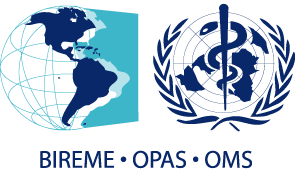 Centro Latino-Americano e do Caribe de Informação em Ciências da SaúdeOrganização Pan-Americana da Saúde | Organização Mundial da Saúde